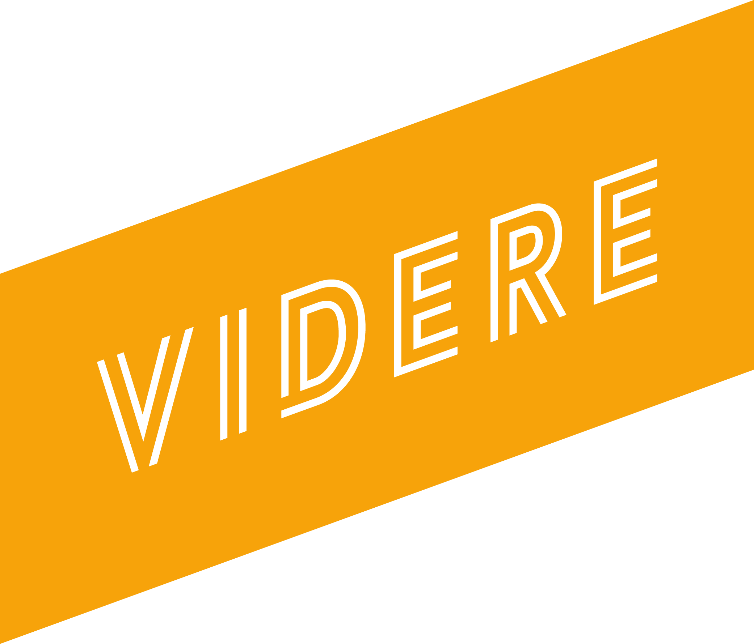 
Utviklet av Kirkerådet med samarbeidspartnereSAMLING: Frykt og fordommerRamme for samlingeNMan kan gjøre alt i små grupper eller samle flere grupper på et sted og ha felles start og avslutning.
Varighet (uten måltid) er beregnet til ca. 1,5 time. Ellers er organiseringen av samlingen opp til dere selv. LEDERMØTEHvis dere er flere ledere på samlingene anbefales det å ha et ledermøte i god til før deltakerne kommer. Der kan dere gå gjennom opplegget, avklare evt. spørsmål og be for samlingen. Opplegget deles ut til alle lederne. Noter gjerne i feltene "Dine notater" mens dere går gjennom.Inkludert i oppleggetEt filmklipp eller aktivitet som introduserer temaet for deltakerne.En eller flere praktiske gruppeoppgaver/konkurranser.Undervisning, veiledning eller spørsmål/skriftsteder som kan brukes i samtalen.En enkel liturgi til avslutningen. Trengs i tillegg:Eldre ungdomsledere eller voksne til å lede gruppene.Et sted å være. Mulighet for å vise filmklipp (Hvis ikke man velger å lage en egen introduksjon.)Mat (Hvis man ønsker at måltid skal være en del av samlingen.)Sjekk under de aktuelle oppgavene hvilket utstyr du trenger for å gjennomføre dem.Musikk til avslutningsdelen (kan være innspilt musikk eller felles sang).Telys eller lignende til avslutningsdelen.Innholdet i denne samlingen er hentet fra gruppeopplegget – sier vi, utviklet av Mellomkirkelig råd og Kirkelig dialogsenter. Se hele opplegget på siervi.no Til lederensitatetMennesker hater hverandre fordi de frykter hverandre.De frykter hverandre fordi de ikke kjenner hverandre.De kjenner ikke hverandre fordi de ikke har kontakt med hverandre.De har ingen kontakt med hverandre fordi de lever atskilt.Martin Luther King jr.temaetHva frykter vi mest: å bli holdt utenfor eller å stå overfor det vi ikke kjenner? Er vi redd for «de fremmede»? Hvordan reagerer vi på det vi opplever som skremmende? Ofte går vi i forsvarsposisjon eller blir sinte, men hva er det som gjør at vi reagerer sånn? Ville vi reagert sånn hvis vi kun var opptatt av fakta og ikke hadde tatt hensyn til alt vi er blitt fortalt uten å vite om det virkelig er sant?Mål med samlingenFå deltakerne til å reflektere over hva som skremmer oss, hvordan vi reagerer når vi blir redde og om det er grunn til å bli redd. La deltakerne reflektere over å være på «utsiden». Har vi fordommer som gjør at frykten ikke er begrunnet i virkelighet, og kan vi lære oss å se våre egne fordommer?VELKOMMENHer kan en leder si litt om hva som skal skje og gi evt. informasjon og lignende.EVENTUELT MåltidHvis man vil ha måltid som en del av opplegget, kan dette f.eks gjøres her. Måltidet kan enten lages sammen av deltakerne eller forberedes på forhånd.INTRODUKSJON TIL TEMAET Kort samtale:Hva er fordommer? Hva er deres fordommer?Hva er fremmedfrykt?ØvelserØvelse 1: Inn i sirkelenDenne øvelsen er skrevet ned med inspirasjon fra Harald Vikens Manual in non-violent Communication and Mediation, Røde kors. En variant fins også i Geir Dales bok Fra konflikt til samarbeid – grunnbok i konfliktarbeid med ungdom.Tid: 20-30 minuttMål: Identifisere spenningen mellom å være individ og det å tilhøre en gruppe. Oppleve og mestre utestengelse, tilegnelse av kunnskap, finne koder for aksept. Oppdage gruppe- og utfrysingsmekanismer. Øke selvtilliten til deltakerne. Oppmuntre til kreativitet. Øvelse i å finne alternativer til vold.Gjennomføring:Be to eller tre frivillige gå ut på gangen. Når disse er ute av rommet og ikke kan høre hva som blir sagt, instruerer du resten av gruppen.Be deltakerne om å stå tett sammen i en sirkel, låse armene godt sammen, og vende ansiktene inn mot sirkelen. Deres oppgave er å stå sammen og ikke la andre komme inn. Med et unntak, nøkkelen til øvelsen: om de «utestengte» ber høflig om å få lov til å komme inn i sirkelen. Da slippes de umiddelbart inn i sirkelen og blir en del av den. Hvis sirkelen skulle ødelegges og noen av deltakerne blir dratt ut, er det viktig at sirkelen åpner opp for ham/henne på en annen side. Ingen fra gangen skal få komme inn i sirkelen ved hjelp av fysisk makt.De frivillige på gangen blir så fulgt inn i rommet, en og en eller to og to. De blir forklart at de skal komme seg inn i sirkelen til de andre, om de er to gjerne gjennom å samarbeide (snill versjon). De kan også få lov til å konferere seg imellom om hvordan de skal gjøre det.OBS!Denne øvelsen kan lett bli voldsom. Leder må derfor være svært bevisst at han/hun avbryter mislykkede forsøk på å bli del av sirkelen ved å si: «Tenk nytt! Prøv en annen måte». Øvelsen kan oppleves ganske utestengende og det er derfor viktig at det er frivillige som er utenfor i denne øvelsen. Er det en og en som kommer inn må gruppen oppleves som en trygg gruppe for alle.Spørsmål til samtale:Hva så de frivillige da de kom inn i rommet?Hva gjorde de frivillige da de kom inn i rommet?Hvordan oppleves det å se alle de andre stå sammen med ryggene til?Hvilke strategier/teknikker ble brukt?Hva fikk henne/ham til å endre strategi?Hvordan var det å oppdage «nøkkelen»?Hvordan opplevdes det å være en del av sirkelen?Hvordan opplevdes det å stenge noen ute?Hva slags følelser hadde de i ringen for den som var utestengt?I hvilke andre situasjoner har deltakerne opplevd det samme?Endret deltakerne følelser underveis?Øvelse 2: Klappe hverandre inn i sirkelenEn versjon av denne øvelsen er muntlig overlevert av Harald Viken som er instruktør ved Røde Kors Gatemekling.Tid: Avhengig av størrelse på gruppen, men med 10-14 deltakere tar det 30 minutterUtstyr:En gjenstand, f.eks en bokMål:La deltakerne få kjenne på kroppen hvordan det er å stå utenfor et fellesskap, men i motsetning til forrige øvelse (som denne øvelsen gjerne kan brukes i forlengelse av), prøver fellesskapet her å inkludere deltakerne med ikke-verbale hint og «råd». Øvelsen gir også en god følelse av mestring.Gjennomføring:Alle går ut av rommet med unntak av 3-4 personer inkludert leder (dette kan gjerne være de to-tre som i forrige øvelse var «utenfor»). Dere setter dere i en liten sirkel på gulvet eller på stoler. En gjenstand (f.eks. bok) plasseres lett synlig utenfor sirkelen, og i midten av sirkelen kan det ligge en liten duk/stå et lite bord/eller lignende.En av personene fra utsiden blir ropt inn i rommet. Den eneste instruksjonen de utenfor har fått er at de skal få hjelp til å finne ut hva de skal gjøre, men uten å stille et spørsmål, de må «føle» seg frem. I sirkelen sitter alle med «steinansikter» og ser innover. Når personen utenfra nærmer seg gjenstanden (boken), begynner dere forsiktig å klappe i hendene. Når personen tar opp boken, klapper dere kraftigere. Når personen går med boken inn mot sirkelen, klapper dere enda kraftigere, helt til personen legger boken på duken/bordet i midten, da er det vill jubel! Den første blir innlemmet i sirkelen, og neste person slippes inn. Det kan være lurt å legge ut to like gjenstander (to bøker) for de to siste som slippes inn, avhengig av hvor trygge deltakerne i gruppen er på hverandre.Spørsmål til samtale:Hvordan opplevdes det å se alle i sirkelen sitte med steinansikter da du kom inn?Hvordan var det å komme inn uten å ane hva du skulle gjøre?Hvilke strategier/teknikker ble brukt for å finne ut hva du/dere skulle gjøre?Hva fikk deg til å endre strategi?Hvordan var det å oppdage «nøkkelen»?Hvordan opplevdes det å være en del av sirkelen?Endret deltakerne følelser underveis?Øvelse 3: HybelannonsenØvelsen er omarbeidet versjon av materiellet fra Skeiv ungdom fra kursmateriellet Mangfold og Dialog (MOD).Tid:Avhengig av størrelse på gruppen, men med 10-14 deltakere tar det ca 30 minutter.Utstyr:Kopier opp listene under, 1 og 2Mål:Denne øvelsen synliggjør egne fordommer og forestillinger Gjennomføring:Del deltakerne inn i grupper på fem personer og fortell høyt:Familien din har to hybelleiligheter i kjelleren som du og din storebror har fått. Din storebror har imidlertid akkurat flyttet til Australia for å studere, og foreldrene dine har bestemt at hans hybelleilighet nå skal leies ut. Du og leieboeren får adskilte rom og bad, men dere har rom vegg i vegg med hverandre. Dere setter inn annonse i avisen og får syv svar. Du skal avgjøre hvem du helst vil at flytter inn.Si klart i fra at deltakerne først skal jobbe alene. Del ut liste 1 til hver av dem. Gi deltakerne fem minutter (maks ti minutter). Bryt inn og forklar at hver gruppe nå skal bli enige om en felles rangering (maks 15 minutter). En deltaker fra hve gruppe presenterer så sin gruppes rangering og begrunner denne. Leder skriver rangeringene opp på tavla.Fortell så: Alle kommer uansett på visning, og dere får følgende tilleggsopplysninger om de som har svart på annonsen. Vurder søkerne på nytt.Videre deler du ut liste nr. 2. Gi deltakerne fem minutter til å rangere søkerne på nytt. Hver gruppe skal bli enige om en rangering og presentere for resten. Skriv så opp resultatene av rangeringene i gruppene i et skjema på tavla.Sett av 15 minutter til diskusjon.Spørsmål til samtale:Hvordan klarte dere å bli enige?Hva var viktigst for ditt/deres valg?Forandret tilleggsopplysningene prioriteringen?Var det noen dere ikke ville valgt inn til visning?Hva er konsekvensen av valgene dere har gjort?Hvem fikk ikke hybel av noen av dere?Hva er diskriminering?Har dere eksempler på diskriminering i dagens samfunn?Har dere eksempel på diskriminering i kristne miljøer?Hvor kommer disse holdningene fra?Er det noe du selv mener, eller er det noe du har hørt fra andre?Vedlegg: Liste 1: E-posteneVi trenge leilighet. Jeg er utdanna murer men har ingen jobb nå. Vi komme fra Polen 1 år siden. Min kone og jeg går på norskkurs. Skriv til oss: Anna og Konrad Elschpeta.Jeg heter Aziz, er 26 år og Vålerengafan. Jeg er kjempeinteressert i hybelen. Har BMW og terrrieren, Creon. Han er en god vakthund, men kjempesnill. Kan nås på mobil, når jeg ikke pumper jern på treningsenteret. . 91 ....Sebastian, en 24 år gammel student som studerer til å bli legesekretær, og hunden Odin, trenger hybel. Telefon: 48 ...Jeg, Petter Jensen, ser etter et sted å bo for et vennepar. De er i slutten av 20-årene og veldig hyggelige. Kan hjelpe til med praktisk arbeid. Ring meg på tlf 93 ...Nora heter jeg, er 24 år, og er veldig interessert i hybelleiligheten dere leier ut. Jeg er legestudent på 3. året og leter et sted å bo nært universitet. Det blir for lang pendlevei på hverdagene fra mine foreldre i Moss, men kommer til å være mest hos dem i helgene. Jeg kan kontaktes på 23 ...Halla! Topp annonse dere hadde på finn.no! Jeg trenger en plass å bo så fort som bare f... Grei og litt vill jente som vil bort fra mor og far (de betaler – de har mye penger). Trude, tlf: 94 ...Jeg hørte om leiligheten deres i dag. Jeg ønsker å starte et nytt og bedre liv med Jesus som har frelst meg. Jeg ønsker å bosette meg utenfor sentrum og håper at dere vil gi meg sjansen. Ring tlf 22 ... og spør etter Tor Gunnar.Liste 2: På visningsKonrad og Anna syns leiligheten er flott. Konrad har problemer med å komme inn døra til badet på grunn av overvekt, men ellers er de svært fornøyd.Aziz er pasifist og sivilarbeider. Han er ansatt via et antivoldsprosjekt og jobber med ungdomsavdelingen i Vålerenga fotballklubb. Han er blant annet fotballtrener for 2 lag og holder kurs på skoler i Oslo om kommunikasjon og antirasisme. Odin er en svær rottweiler. Sebastian er snauklipt og har oppbrettede olabukser og armyboots. Han spør om det bor noen «pakkiser» i nabolaget og virker lettet når du sier nei. Han har vært student i 3 uker. Petter Jensen er miljøarbeider i Frelsesarmeen og kommer med sine venner, Georiana og Stefano, som smiler fra øre til øre når de ser hybelleiligheten. I fjor mistet de jobben i Portugal og leter nå etter strøjobber i Norge for å kunne finansiere skolegang for sine 3 barn i Romania. Til vanlig sover de i bilen sin, men etter at Georgiana fikk en liten stilling i Kirkens bymisjons arbeid for rom, har de nå tatt seg råd til å bo et sted hvor ikke politiet jager dem.Nora er høflig og ydmyk. Hun er kledd i langt skjørt med en vid overdel. På hodet har hun en hijab med rosemønster satt stramt på plass av gullfargede nåler.Trude hadde med seg vennene, Hilde og Alexander, da hun kom. Hun er 16 år og går første året på tømring, yrkesfaglig utdanning. Hun vanker på Blitz og jobber i redaksjonen for Gateavisa. Hun opplyste at hun ville respektere de reglene som gjaldt for leiligheten og at hun ikke ville lage bråk.Tor Gunnar la «alle korta på bordet» og fortalte at han har hatt problemer med alkohol og narkotika. Han har vært gjennom diverse kursopplegg som ikke fungerte for ham. Det var først da han fant Jesus for 6 måneder siden at han klarte å slutte. Han vil bli fulgt opp jevnlig av Blåkors. Tor Gunnar har fått praksisplass på Sætre kjeksfabrikk og skal begynne der på mandag. På fritiden oppsøker han homoutestedene i Oslo for å omvende dem fra et liv i synd.BibelstudieMatteus 25, 31-46 «Dommen» (eller Markus 7, 24-30)  31 Men når Menneskesønnen kommer i sin herlighet, og alle englene med ham, da skal han sitte på sin trone i herlighet, 32 og alle folkeslag skal samles foran ham. Han skal skille dem fra hverandre, som en gjeter skiller sauene fra geitene, 33 og stille sauene på sin høyre side og geitene på sin venstre.    34 Så skal kongen si til dem på sin høyre side: ‘Kom hit, dere som er velsignet av min Far, og ta i arv det riket som er gjort i stand for dere fra verdens grunnvoll ble lagt. 35 For jeg var sulten, og dere ga meg mat; jeg var tørst, og dere ga meg drikke; jeg var fremmed, og dere tok imot meg; 36 jeg var naken, og dere kledde meg; jeg var syk, og dere så til meg; jeg var i fengsel, og dere besøkte meg.’ 37 Da skal de rettferdige svare: ‘Herre, når så vi deg sulten og ga deg mat, eller tørst og ga deg drikke? 38 Når så vi deg fremmed og tok imot deg, eller naken og kledde deg? 39 Når så vi deg syk eller i fengsel og kom til deg?’ 40 Og kongen skal svare dem: ‘Sannelig, jeg sier dere: Det dere gjorde mot én av disse mine minste søsken, har dere gjort mot meg.’    41 Så skal han si til dem på venstre side: ‘Gå bort fra meg, dere som er forbannet, til den evige ild som er gjort i stand for djevelen og englene hans. 42 For jeg var sulten, og dere ga meg ikke mat; jeg var tørst, og dere ga meg ikke drikke; 43 jeg var fremmed, og dere tok ikke imot meg; jeg var naken, og dere kledde meg ikke; jeg var syk og i fengsel, og dere så ikke til meg.’ 44 Da skal de svare: ‘Herre, når så vi deg sulten eller tørst eller fremmed eller naken eller syk eller i fengsel uten å komme deg til hjelp?’ 45 Da skal han svare dem: ‘Sannelig, jeg sier dere: Det dere ikke gjorde mot én av disse minste, har dere heller ikke gjort mot meg.’ 46 Og disse skal gå bort til evig straff, men de rettferdige til evig liv.»Bakgrunn for MatteustekstenDomsteksten som bilde på utestengelse Domsteksten er en tekst som berører oss sterkt. Den berører frykten for dom og utestengelse. Den tar på alvor frykten vår for ikke å strekke til og gjøre det rette. Det skremmende bildet av en evig dom og en evig straff kan lett overskygge hvor sterkt teksten vitner om hvor viktig sosial rettferdighet er i vår jødisk-kristne tradisjon. Utestenges du fra fellesskap med andre oppleves det som en dom og en straff. Dette er gjenkjennelig fra historier om mobbing og diskriminering. Her går Jesus i rette med utestengelse ved å vise at han også er den utestengte.Dom over hedningeneMatteusevangeliet er skrevet i etterkant av tempelets fall i Jerusalem i år 70. Evangeliet vitner om at forfatteren(e) har opplevd dype splittelser og vanskelige tider, som lett kunne tolkes som et tegn på de siste tider. Jesus holder en lang tale om prøvelser og vanskeligheter de troende går i møte. Tanken på en endelig dom når Messias kommer var ikke ukjent i samtiden. I den jødiske tradisjon som Matteus er skrevet innenfor, finnes det en tenkning om en egen dom for hedningene (de som ikke var jøder eller kristne). De skulle dømmes ut fra hvordan de har behandlet de troende. Her er det behandlingen av disse mine minste/søsken, de troende, som er domsgrunnlaget. Folkeslagene, eller hedningene, må ikke bli lik de troende for å bli frelst, men blir inkludert i Guds rike på bakgrunn av hvordan de har behandlet sine medmennesker.Gode gjerningerTeksten forteller at gode gjerninger kan frelse hedningene. Den sier dermed ikke noe direkte om vår forpliktelse til å gjøre gode gjerninger. Likevel ligger det en underliggende forventning i Matteustekstene om sosialt engasjement. Det gjelder også de som i teksten allerede er inkludert i fellesskapet.samtalespørsmål til matteustekstenHva tenker du om denne teksten?Er det noe du reagerer på? Noe du syns er rart? Noe du syns er skremmende?Hva tenker du om billedspråket i teksten (f.eks. om inndelingen i sauer og geiter)?«Det dere gjør mot en av disse mine minste, har dere gjort mot meg».Hva sier denne setningen om Jesus?Hvem er «mine minste»?Hva forteller teksten om sosialt ansvar?Hva forteller teksten om utestengelse og frykt?Hvordan fungerer utestengelse i dag?Hvordan kan denne teksten brukes til å undertrykke mennesker?I denne teksten snakker Jesus om hvordan folkeslagene eller hedningene, de som ikke tror på ham, skal dømmes på bakgrunn av hvordan de har behandlet «disse mine minste».Hva forteller det om vårt etiske ansvar, også overfor ikke-kristne?Hvordan deler denne teksten mennesker opp i grupper?Lukas 8, 40-56 «Frykt ikke»40 Da Jesus vendte tilbake, sto folkemengden og tok imot ham, for alle hadde ventet på ham. 41 En mann som het Jairus, kom fram; han var forstander for synagogen. Nå kastet han seg ned for Jesu føtter og bønnfalt ham om å komme hjem til seg. 42 For hans eneste datter, som var omkring tolv år gammel, lå for døden. Mens Jesus var på vei dit, presset mengden seg inn på ham fra alle kanter.    43 Det var en kvinne der som hadde hatt blødninger i tolv år. *Alt hun eide, hadde hun brukt til leger,• men ingen hadde klart å gjøre henne frisk. 44 Hun nærmet seg Jesus bakfra og rørte ved dusken på kappefliken hans, og straks stanset blødningen. 45 Da spurte Jesus: «Hvem var det som rørte ved meg?» Da ingen ville svare, sa Peter: «Mester, folk presser og trenger seg inn på deg fra alle kanter.» 46 Men Jesus sa: «Det var noen som rørte ved meg, for jeg kjente at en kraft gikk ut fra meg.» 47 Da kvinnen skjønte at det ikke kunne skjules, kom hun skjelvende fram. Mens alle så på, kastet hun seg ned for ham og fortalte hvorfor hun hadde rørt ved ham, og hvordan hun var blitt frisk med det samme. 48 Da sa Jesus til henne: «Din tro har frelst deg, datter. Gå i fred!»    49 Mens han ennå talte, kom det en fra synagogeforstanderens hus og sa: «Din datter er død. Bry ikke mesteren lenger.» 50 Jesus hørte det og sa til faren: «Frykt ikke, bare tro, så skal hun bli reddet.» 51 Da han kom fram til huset, lot han ingen andre bli med inn enn Peter, Johannes og Jakob og barnets far og mor. 52 Alle gråt og jamret over henne. Men han sa: «Gråt ikke! Hun er ikke død, hun sover.» 53 De bare lo av ham, for de visste at hun var død. 54 Men han tok henne i hånden og ropte: «Barnet mitt, stå opp!» 55 Da vendte livspusten hennes tilbake, og med en gang reiste hun seg. Han ba dem gi henne noe å spise. 56 Foreldrene hennes ble ute av seg av undring, men Jesus forbød dem å fortelle noen om det som hadde hendt.Bakgrunn for LukastekstenI Lukasteksten er det Jesus som frigjører, en som gjenoppretter sosiale relasjoner og trygghet, vi er vitne til. Under menstruasjon ble kvinner regnet som urene og skulle holde seg borte fra sosiale fellesskap til blødningene var over. For kvinnen som hadde hatt blødninger i tolv år (like lenge som alderen på den døende datteren) innebar det en permanent utestengelse fra samfunnet. Bare det å nærme seg en menneskemengde var en risiko, som hun kanskje gjorde ut i fra desperasjon. Kvinnen og den tolv år gamle datteren, som begge er preget av sykdom, urenhet og død, blir igjen inkludert i fellesskapet og kalt døtre.Samtalespørsmål til lukastekstenHva tenker du om denne teksten i forhold til den forrige vi leste?Hva sier denne teksten om utestengelse?I fortellingen blir Jesus dyttet rundt i folkemengden, mens i Matteusteksten er han både Menneskesønnen som sitter på en trone og den som viser seg i alle trengende. Ta utgangspunkt i disse bildene av Jesus og samtal om hvem Jesus er.Jesus sier «Frykt ikke, bare tro ... » Er det mulig å forholde seg til det vi er redd for på en så enkel måte? Kan slik tro endre våre fordommer?AvslutningEn enkel avslutning med bønn, lystenning og musikk kan se slik ut:Forberedelse til bønnLederen kan spørre deltakerne om hva de vil be om ut fra samlingens tema.Felles bønnLederen ber en felles bønn basert på innspillene ovenfor.Lystenning og bønn (med musikk)Her kan deltakerne selv få mulighet til å tenne et lys og be en bønn for noe eller noen som de tenker på. Bruk innspilt musikk eller syng en sang sammen mens deltakerne tenner lys.Leder: "La oss be Vår Far/Fader Vår sammen."Alle ber sammen. VelsignelseLederen lyser velsignelsen eller alle sier velsignelsen sammen: 
"Velsign oss Gud vår Far, velsign oss Guds Sønn, velsign oss du Guds hellige ånd."Lederen kan avslutte med å takke for i dag og informere om neste samling.